Plot Writing StrategyPlot writing strategy teaches students have to write in sequence of events using specific details to describe what the character(s) are doing and the actions they take at each level of the writing.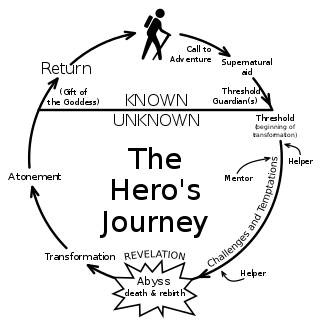 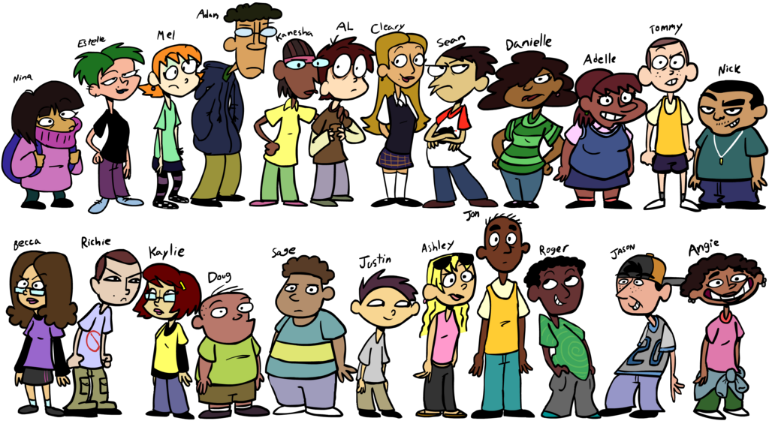 TraitsThe InnocentThe OrphanThe HeroThe CaregiverThe ExplorerThe RebelThe LoverThe CreatorThe JesterThe SageThe MagicianThe RulerMotto:Free to be you and meAll men and women are created equalWhere there's a will, there's a wayLove your neighbor as yourselfDon't fence me inRules are made to be brokenYou're the only oneIf you can imagine it, it can be doneYou only live onceThe truth will set you freeI make things happen.Power isn't everything, it's the only thing.Core desire:to get to paradiseconnecting with othersto prove one's worth through courageous actsto protect and care for othersthe freedom to find out who you are through exploring the worldrevenge or revolutionintimacy and experienceto create things of enduring valueto live in the moment with full enjoymentto find the truth.understanding the fundamental laws of the universecontrolGoal:to be happyto belongexpert mastery in a way that improves the worldto help othersto experience a better, more authentic, more fulfilling lifeto overturn what isn't workingbeing in a relationship with the people, work &surroundings they loveto realize a visionto have a great time and lighten up the worldto use intelligence and analysis to understand the world.to make dreams come truecreate a prosperous, successful family or communityGreatest fear:to be punished for doing something bad or wrongto be left out or to stand out from the crowdweakness, vulnerability, being a "chicken"selfishness and ingratitudegetting trapped, conformity, and inner emptinessto be powerless or ineffectualbeing alone, a wallflower, unwanted, unlovedmediocre vision or executionbeing bored or boring othersbeing duped, misled—or ignorance.unintended negative consequenceschaos, being overthrownStrategy:to do things rightdevelop ordinary solid virtues, be down to earth, the common touchto be as strong and competent as possibledoing things for othersjourney, seeking out and experiencing new things, escape from boredomdisrupt, destroy, or shockto become more and more physically and emotionally attractivedevelop artistic control and skillplay, make jokes, be funnyWeakness: frivolity, wasting timeseeking out information and knowledge; self-reflection and understanding thought processes.develop a vision and live by itchaos, being overthrownWeakness:boring for all their naive innocencelosing one's own self in an effort to blend in or for the sake of superficial relationshipsarrogance, always needing another battle to fightmartyrdom and being exploitedaimless wandering, becoming a misfitcrossing over to the dark side, crimeoutward-directed desire to please others at risk of losing own identityto create culture, express own visionfrivolity, wasting timecan study details forever and never act.becoming manipulativebeing authoritarian, unable to delegateTalent:faith and optimismrealism, empathy, lack of pretensecompetence and couragecompassion, generosityautonomy, ambition, being true to one's souloutrageousness, radical freedompassion, gratitude, appreciation, & commitmentperfectionism, bad solutionsjoywisdom, intelligence.finding win-win solutionsresponsibility, leadershipKnown as:The Innocent is also known as: Utopian, traditionalist, naive, mystic, saint, romantic, dreamer.The Regular Person is also known as: The good old boy, everyman, the person next door, the realist, the working stiff, the solid citizen, the good neighbor, the silent majority.The Hero is also known as: The warrior, crusader, rescuer, superhero, the soldier, dragon slayer, the winner and the team player.The Caregiver is also known as: The saint, altruist, parent, helper, supporter.The explorer is also known as: The seeker, iconoclast, wanderer, individualist, pilgrim.he Outlaw is also known as: The rebel, revolutionary, wild man, the misfit, or iconoclast.The Lover is also known as: The partner, friend, intimate, enthusiast, sensualist, spouse, team-builder.creativity and imaginationThe Creator is also known as: The artist, inventor, innovator, musician, writer or dreamer.The Jester is also known as: The fool, trickster, joker, practical joker or comedian.The Sage is also known as: The expert, scholar, detective, advisor, thinker, philosopher, planner, professional, mentor, teacher, contemplative.The Magician is also known as: The visionary, catalyst, inventor, charismatic leader, shaman, healer, medicine man.The Ruler is also known as: The boss, leader, aristocrat, king, queen, politician, role model, manager or administrator.TraitsThe InnocentThe OrphanThe HeroThe CaregiverMotto:Free to be you and meAll men and women are created equalWhere there's a will, there's a wayLove your neighbor as yourselfCore desire:to get to paradiseconnecting with othersto prove one's worth through courageous actsto protect and care for othersGoal:to be happyto belongexpert mastery in a way that improves the worldto help othersGreatest fear:to be punished for doing something bad or wrongto be left out or to stand out from the crowdweakness, vulnerability, being a "chicken"selfishness and ingratitudeStrategy:to do things rightdevelop ordinary solid virtues, be down to earth, the common touchto be as strong and competent as possibledoing things for othersWeakness:boring for all their naive innocencelosing one's own self in an effort to blend in or for the sake of superficial relationshipsarrogance, always needing another battle to fightmartyrdom and being exploitedTalent:faith and optimismrealism, empathy, lack of pretensecompetence and couragecompassion, generosityKnown as:The Innocent is also known as: Utopian, traditionalist, naive, mystic, saint, romantic, dreamer.The Regular Person is also known as: The good old boy, everyman, the person next door, the realist, the working stiff, the solid citizen, the good neighbor, the silent majority.The Hero is also known as: The warrior, crusader, rescuer, superhero, the soldier, dragon slayer, the winner and the team player.The Caregiver is also known as: The saint, altruist, parent, helper, supporter.TraitsThe ExplorerThe RebelThe LoverThe CreatorMotto:Don't fence me inRules are made to be brokenYou're the only oneIf you can imagine it, it can be doneCore desire:the freedom to find out who you are through exploring the worldrevenge or revolutionintimacy and experienceto create things of enduring valueGoal:to experience a better, more authentic, more fulfilling lifeto overturn what isn't workingbeing in a relationship with the people, work &surroundings they loveto realize a visionGreatest fear:getting trapped, conformity, and inner emptinessto be powerless or ineffectualbeing alone, a wallflower, unwanted, unlovedmediocre vision or executionStrategy:journey, seeking out and experiencing new things, escape from boredomdisrupt, destroy, or shockto become more and more physically and emotionally attractivedevelop artistic control and skillWeakness:aimless wandering, becoming a misfitcrossing over to the dark side, crimeoutward-directed desire to please others at risk of losing own identityto create culture, express own visionTalent:autonomy, ambition, being true to one's souloutrageousness, radical freedompassion, gratitude, appreciation, & commitmentperfectionism, bad solutionsKnown as:The explorer is also known as: The seeker, iconoclast, wanderer, individualist, pilgrim.he Outlaw is also known as: The rebel, revolutionary, wild man, the misfit, or iconoclast.The Lover is also known as: The partner, friend, intimate, enthusiast, sensualist, spouse, team-builder.creativity and imaginationThe Creator is also known as: The artist, inventor, innovator, musician, writer or dreamer.TraitsThe JesterThe SageThe MagicianThe RulerMotto:You only live onceThe truth will set you freeI make things happen.Power isn't everything, it's the only thing.Core desire:to live in the moment with full enjoymentto find the truth.understanding the fundamental laws of the universecontrolGoal:to have a great time and lighten up the worldto use intelligence and analysis to understand the world.to make dreams come truecreate a prosperous, successful family or communityGreatest fear:being bored or boring othersbeing duped, misled—or ignorance.unintended negative consequenceschaos, being overthrownStrategy:play, make jokes, be funnyWeakness: frivolity, wasting timeseeking out information and knowledge; self-reflection and understanding thought processes.develop a vision and live by itchaos, being overthrownWeakness:frivolity, wasting timecan study details forever and never act.becoming manipulativebeing authoritarian, unable to delegateTalent:joywisdom, intelligence.finding win-win solutionsresponsibility, leadershipKnown as:The Jester is also known as: The fool, trickster, joker, practical joker or comedian.The Sage is also known as: The expert, scholar, detective, advisor, thinker, philosopher, planner, professional, mentor, teacher, contemplative.The Magician is also known as: The visionary, catalyst, inventor, charismatic leader, shaman, healer, medicine man.The Ruler is also known as: The boss, leader, aristocrat, king, queen, politician, role model, manager or administrator.